UNIVERZITA PALACKÉHO V OLOMOUCI
PEDAGOGICKÁ FAKULTA
KATEDRA PRIMÁRNÍ A PREPRIMÁRNÍ PEDAGOGIKY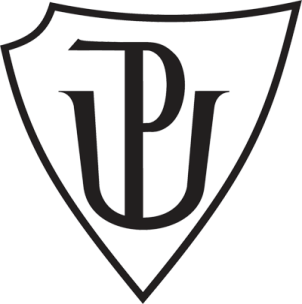 I / Y po LDidaktika mateřského jazyka ASeminární práce číslo 1 31. 3. 2016Kateřina MašlánováObor: Učitelství pro 1. stupeň ZŠ
2. ročník, LS4 DOPLŇOVACÍ CVIČENÍ1)Sl-chat, nedosl-chavý, ml-nářka, ml-nice, zabl-sknout se, bl-skavice, bl-skavý, bl-štit se, zal-kat se,    vzl-knout, vzl-k, upl-nout, rozpl-nout se, spl-nout, spl-vat, opl-vat, vypl-vat, pl-nulý, pl-n, pl-nný,        pl-noměr, pl-nojem 2)L-tostné vzl-kání, l-ščí mládě, vysl-šet prosbu, l-yžařské rukavice, l-pový čaj, kvetoucí l-kovec,            čas pl-ne, prostorná ml-nice, rozl-té mléko, l-sina ve vlasech, prosl-chá se, l-chvářský účet, l-ný chlapec, zal-kal se hněvem, pl-vat na zem, nedosl-chává stařenka, l-čení přírody, umělá l-heň, narýsujte l-choběžník, měkoučký pl-š, vydatný l-ják, pl-noměr nefunguje, l-dové umění, bl-skavá ozdoba 3)Kočka L-za vyl-zala misku a utíkala do pel-šku. Ranní mlha se rychle rozpl-nula. Hřmění a bl-skání doprovázel silný vítr a prudký l-ják. Vyhladovělé zvíře pol-kalo vel-ká sousta potravy. Bystřina vyschla a ml-n přestal ml-t. Letos jsme poprvé l-žovali už v l-istopadu. Zvířátkům se dává l-zat sůl.  Příl-š      nal-čený obl-čej nikomu nesluší. Ol-izovat si při jídle prsty je nepěkný zlozvyk. L-stonoš se tvářil    nevl-dně. Náš pes je dobrý hl-dač. 4)Ml-nek, l-iška, l-sina, opl-vat, nesl-šící, nel-choť, l-ják, kl-č, pol-nko, sl-chat, vidl-čka, kel-mek, l-že, krasl-ce, vzl-k, rozl-tá, král-k, l-sý, odkl-zel, ml-nářka, pl-nárna, bl-zko, l-dé, pl-vat, nel-tostné, l-kožrout, seml-t, pl-š, mal-ček, spl-nutí, l-žař, l-kový, bl-štět, kl-h, l-čidlo, pol-kat, zal-kat, pl-seň, pl-n 1 DOPLŇOVÁNÍ V TABULCE SE SOUŘADNICEMI1 DIKTÁTJedeme na zimní rekreaciV listopadu jsme se dozvěděli, že se připravuje lyžařský zájezd. Proslýchalo se, že pojedeme do Špindlerova Mlýna. Všichni jsme si připravovali lyžařské boty, oteplovačky, lyže a všechno, co patří k výstroji správného lyžaře. Před vánocemi konečně přišel slíbený lístek a jelo se. Lidka neklidně počítala stanice a rozplývala se chválou lyrické zimní krajiny. Konečně jsme v oblíbeném rekreačním středisku vystoupili a zjistili, že sníh je hebký jako plyš. 2 VIZUÁLNĚ ZAJÍMAVÁ CVIČENÍ 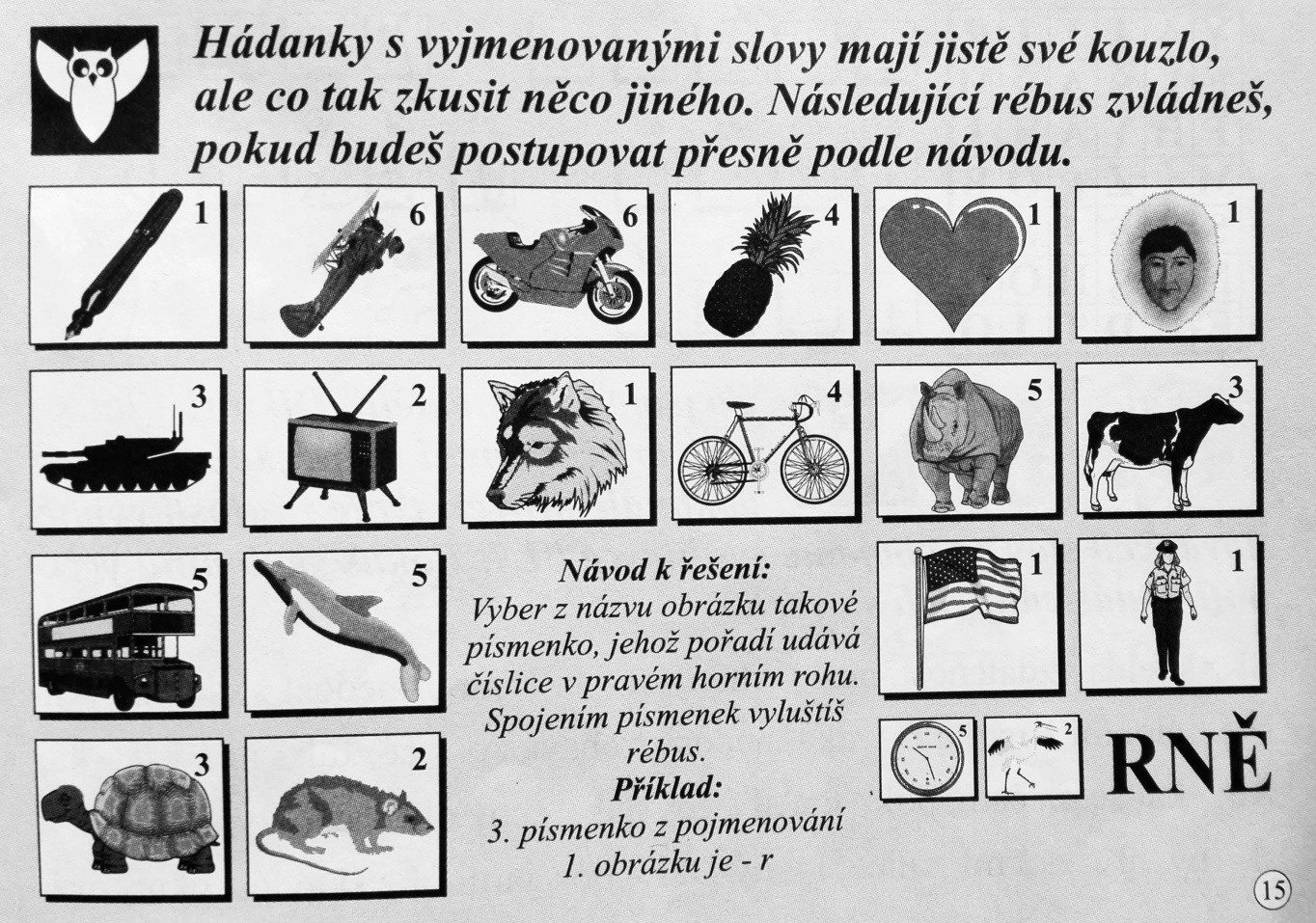 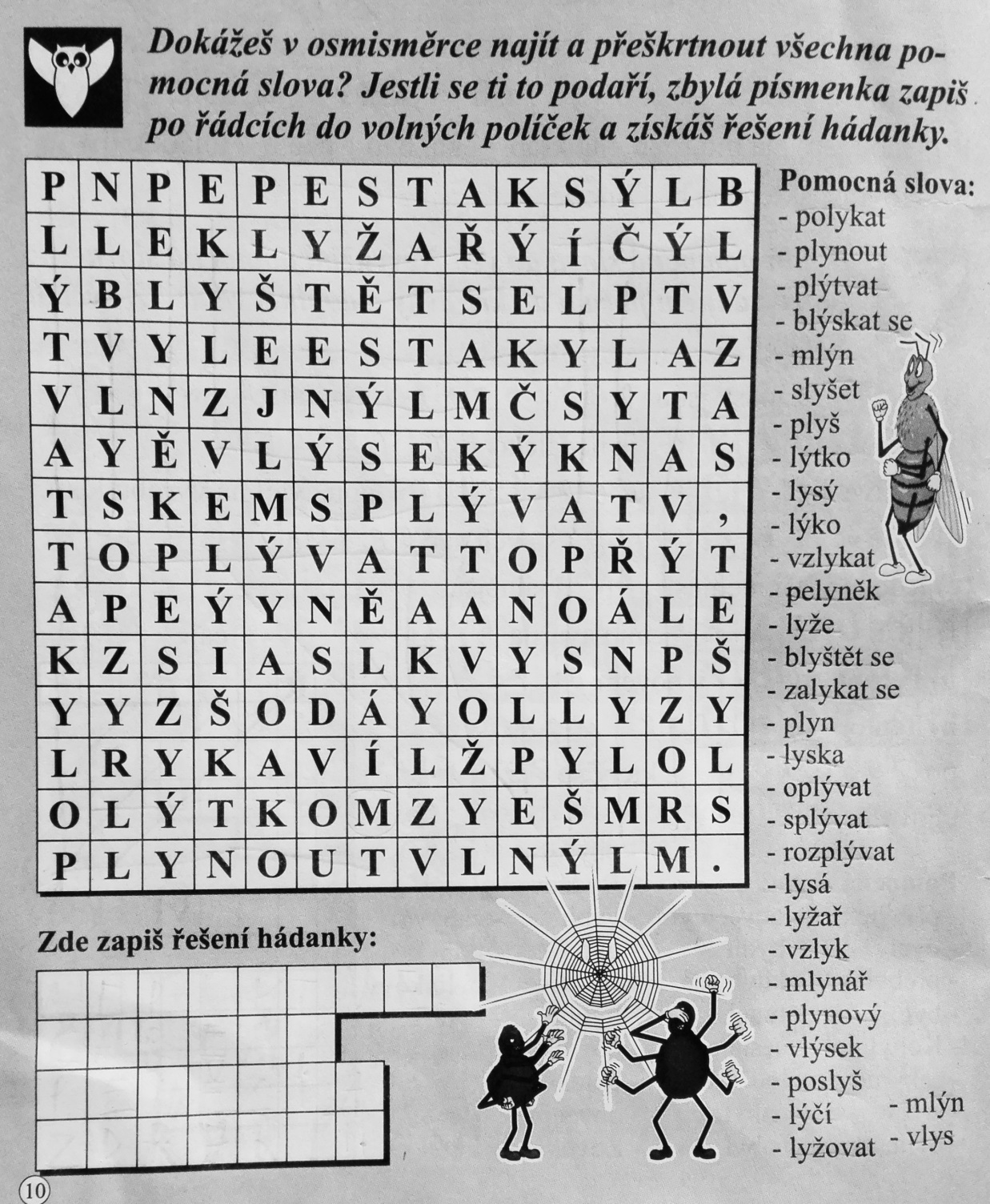 1 CVIČENÍ POSTAVENÉ NA PRÁCI S CHYBOU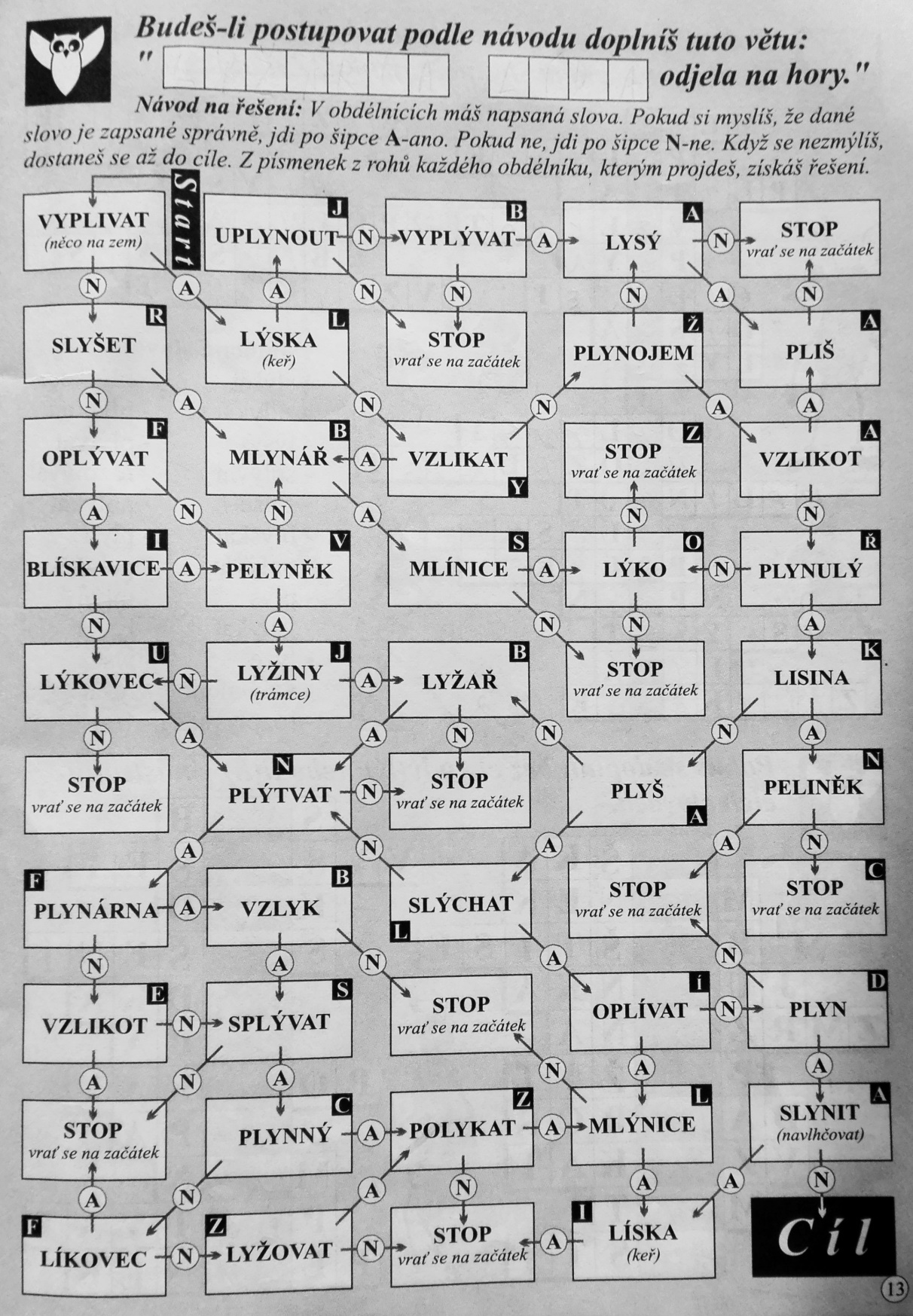 1 HRAPísnička od Dády Patrasové - Vyjmenovaná slova po LNa plný plyn auto jede,
kilometry polyká, jen
lyžař nesmí časem plýtvat
o lyže má velký zájem.

Ke střeše je lýkem svázal,
v autě plyš by prořezal.
Starý táta s lysou hlavou
za to by mu nařezal.

A když lyžař dorazil
do Špindlerova mlýna
slyší hromy, vidí blýskat,
na horách je čína.

Jako by jedl pelyněk,
hořko je mu z toho,
vzlyká, já se nedivím,
těšil se tak mnoho.Nahrávka Bingo – vyjmenovaná slova po L Pracovní listy určené pro soutěž pěti skupin. Na každém listu je dvojice polí, která spolu souvisejí. Horní část je určena k rozstříhání, na dolní část přikládají děti vytažené slovo. Všechna nastříhaná slova se smíchají a po jednom losují. Vybraný žák (střídají se) přečte vylosované slovo, to je přiděleno tomu družstvu, které přečte správný text ze svého hracího pole. To družstvo, které má svou kartu zaplněnou nejdříve, vyhrává.1234Asl-šetskl-čkol-sýml-nářkaBl-škabl-štět sezal-kat sehl-naCnedosl-chatl-déL-duškapl-nDl-ný(člověk)l-žezabl-sknoutvzl-katEbl-skat sepol-ciepl-vatnesl-šícíFl-bit sepl-špl-nouttruhl-kGml-nekpol-káníL-borpel-někHsl-bitl-tkonesl-šnýl-meček(na košili)1234ABCDEFGHslyšetlýčené střevícelyskapolíbitmlynářkalýkožroutlist knihyneslyšná chůzesvítiplyn vlídnýnevzlykatlijákuplynul denLysá horaklimatizaceplýtvat penězivnímat zvukystřevíce z lýčívodní ptákdát pusumanželka mlynáře škůdce na stromechstránka knihytichá chůzedruh plynulaskavýneplakatprudký déšťuběhl dennejvyšší hora Beskydzařízení na úpravu teplotyzbytečně utrácetmlýnlýkové rohožeplyšová hračkalysýblýskavé ozdobylimonádaslibklikasplývánítalířlibovýmlýnské koloplynový sporákslimákklidlýkomísto, kde se mele moukarohože z lýkahračka vyrobená z plyšeplešatýlesklé ozdobynápojzávazekčást dveřízpůsob plavání nádobíbez tukukolo ve mlýněsporák, na kterém se vaří plynempomalé zvířetichovrstva pod kůrou stromůblýská selýtkový svalpelyňkový čajplyšmlynářlyžováníLiberecblízkáplynuleliškalimuzínaLídaplynojemoslíklízat zmrzlinulýtkoobjevují se bleskysval na lýtkučaj z pelyňkuhebká sametová látkamajitel mlýnazimní sportměsto na Lnedalekánepřerušovanělesní zvířetyp autadívčí jménoskladiště plynumalý oseljíst zmrzlinučást nohypolykat potravulyžařlískový oříšekpelyněkslyšitelný zvuklíčit oka na zvěřlistopadmlýneksemlít moukulichá číslamlýnicesklízet úroduplynovodbalíčekliščí noralyžejíst hltavěčlověk jezdící na lyžíchoříšek z lískového keřeléčivá bylinazvuk, který je slyšetklást pasti na zvěřměsíc v rocemalý mlýnumlít moukuopak sudých číselčást mlýnasbírat úroduzařízení na přepravu plynumalý balíkpříbytek liškysportovní náčiní pro lyžařečas plynelyžovánípelíšekVolyněnedoslýchavýnalíčenýEliškahlídkalípalíčkazalykat se studemuklízethlídačkrálíkLiborvzlykatčas ubíhájízda na lyžíchzvířecí příbytek město na Všpatně slyšícínamalovanýdívčí jméno na Estráždruh listnatého stromučást tvářestydět se dělat pořádekčlověk, který hlídádělat pořádekmužské jméno na Lplakat